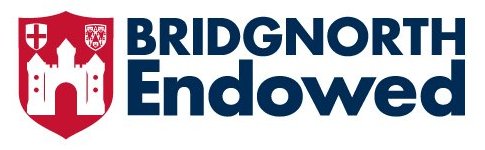 Bridgnorth Endowed SchoolNorthgate, Bridgnorth, WV16 4ERTel: 01746 762103 e-mail kbywater@bridgnorthendowed.co.ukwebsite: www.bridgnorthendowed.co.uk11-16 comprehensive NOR 600Job Title: 		Teacher of Design & Technology

Contract Type: 	0.62FTE
Contract Term:	Fixed for 12 months
Pay / Payscale: 	MPS (suitable for NQT’s)
We are seeking to appoint a committed, motivated and enthusiastic part-time Teacher of Design and Technology to join our team from 1st September 2021. As a member of our Science & Technology Department you will be required to teach high quality, engaging lessons at Key Stages 3 and 4. The post would suit an experienced teacher or someone just starting out in their career.Bridgnorth Endowed School occupies a fantastic location, just off the high street in the historic market town of Bridgnorth. The school has excellent facilities, including a 25 metre swimming pool, air-conditioned fitness suite and all weather AstroTurf pitch. Bridgnorth Endowed School was rated ‘Good’ by OFSTED in April 2018, where the teaching is good and improving, and where current students are making strong progress in almost all subjects.Bridgnorth Endowed School is committed to safeguarding and promoting the welfare of children and young people and expects all staff and volunteers to share this commitment. This post would be subject to Enhanced DBS checks.Applications should be returned via email to Mrs Karol Bywater kbywater@bridgnorthendowed.co.uk 

Head Teacher: Mr B Worth Closing date: Midday Friday, 2nd July 2021Interviews to be held during week commencing 5th July 2021Starting date: 1 September 2021Full information about the school can be found on the school website  https://www.bridgnorthendowed.co.uk/information/job-vacanciesAny difficulties please contact Karol Bywater(kbywater@bridgnorthendowed.co.uk)